St MARY ABBOTS CHURCH AND PARISH CONTACTSChurch Website:  www.stmaryabbotschurch.orgVicar of the Parish	The Rev'd Gillean Craig		gillean.craig@stmaryabbotschurch.org	020 7937 6032Vicar’s PA    		sophie.gaselee@stmaryabbotschurch.org	020 7937 6032Associate Vicar	The Revd Jenny Welsh		jenny.welsh@stmaryabbotschurch.org	020 7937 2364Associate Vicar with Special Responsibility for St Philip	The Rev’d David Walsh		vicar@specr.org	020 7603 4420Associate Vicar with Special Responsibility for Christ Church			The Rev’d Mark O’Donoghue	     	 mark@christchurchkensington.com	020 7937 2966 Honorary Priest	The Rev’d Peter Stubbs		peter.stubbsuk@stmaryabbotschurch.org	020 8868 8296Parochial Church Wardens	Jamie Dunford-Wood    			jdunfordwood@gmail.com	07732 842 894	Adrian Weale  			adrianweale@mac.com	020 7937 0765Deputy Churchwardens for ST Mary Abbots Church:	Jamie Dunford-Wood    			jdunfordwood@gmail.com		07732 842894	Hannah Stewart 	hannahvstewart@yahoo.com	07813 173 595Parish Office:		Susan Russell  		susan.russell@stmaryabbotshurch.org	020 7937 2419ST Mary Abbots Vestry:		Virger:  George MacAllan 	george.macallan@stmaryabbotschurch.org	020 7937 5136	Assistant Virger:  Nick BennSafeguarding Officer	Samantha Giles            	safeguardingofficer@stmaryabbotschurch.org		07702 829 859Children on Sundays Co-ordinator & Children’s Champion:		Alexandra Swann         		alexandraswann@yahoo.com	07957 131 862ST Mary Abbots Centre:	Adam Norton                              adam.norton@stmaryabbotschurch.org		020 7937 8885  Stewardship Secretary:		Emma Porteous  			stewardship@stmaryabbotschurch.org	07866 258 814Electoral Roll Officer:		Sally Bessada	   		er@stmaryabbotschurch.org	Bellringers:		David Holdridge Secretary     	 david.holdridge@ntlworld.com	07904 954 959Editor of Kensington Parish News   	kpneditor@stmaryabbotschurch.orgFriday Playgroup: 	playgroup@stmaryabbotschurch.org	07770 920 085Friends of ST Mary Abbots:  	 	friends@stmaryabbotschurch.org 	077 3274 3228St Mary Abbots Appeal: 			appeal@stmaryabbotschurch.orgHead of Fundraising:			Karen BryantST Mary Abbots with Christ Church and St Philip  ∙   KensingtonST MARY ABBOTS PARISH CHURCHSunday 13th March    	PASSION SUNDAY   8.00am	HOLY EUCHARIST		Epistle:  	Hebrews 9. 11-15	 				Gospel:    	John 8. 46-59  9.30am	SUNG EUCHARIST 			with Children on Sundays		Old Testament:	Isaiah 43. 16-21    		New Testament:	Philippians 3. 4b-14		Gospel:  	John 12. 1-8		Preacher:	The Revd Philip Welsh11.15am	CHORAL MATINS & CHORAL EUCHARIST		Old Testament:	2 Chronicles 35. 1-6, 10-16		New Testament:	Luke 22. 1-13		Homily:	The Revd Dr Christina Beardsley	No 12.30pm HOLY EUCHARIST today	6.30pm	PLAINCHANT EVENSONG with HOLY COMMUNION		Old Testament:	Isaiah 35		New Testament:	John 12. 1-8		Sermon:	The Revd Jenny WelshMonday 14th March				8.30am	Morning Prayer	10.30am	Beatrice Place Care Home Eucharist	1.05pm	INFORMAL EUCHARIST ‘Sunday on Monday’ 	5.30pm	Evening PrayerTuesday 15th March 		8.30am 	Morning Prayer	11.30am	HOLY EUCHARIST – Book of Common Prayer 	5.30pm	Evening PrayerWednesday 16th March		7.10am	Morning Prayer	7.30am	HOLY EUCHARIST	12.30pm	Funeral:  Charlotte Felderhof RIP	1.05pm	Meditation Group	2.00pm	HEALING EUCHARIST with Laying-on-of-hands and Anointing	5.30pm	Evening PrayerThursday 17th March	St Patrick			 	7.10am	Morning Prayer    	9.30am	SUNG EUCHARIST				St Mary Abbots School Service – all welcome	5.30pm	Evening PrayerFriday 18th March	Commemoration of St Cyril		7.10am	Morning Prayer	7.30am	HOLY EUCHARIST	5.30pm	Evening PrayerSaturday 19th March	St Joseph of Nazareth				9.40am	Morning Prayer	10.00am	HOLY EUCHARIST 	5.30pm	Evening Prayer Sunday 20th	PALM SUNDAY 	8.00am	HOLY EUCHARIST		First Lesson:  	Philippians 2. 5-11    		Gospel:    	Matthew 27. 1-54   9.00am	PROCESSION OF PALMS 		starting in the Church Hall Courtyard, Vicarage Gate, leading to  9.30am	SUNG EUCHARIST			with Children on Sundays		First Reading:	Philippians 2. 5-11		Gospel:	THE PASSION OF OUR LORD 			ACCORDING TO ST LUKE 	              11.15am	CHORAL MATINS		Old Testament:	Isaiah 5. 1-7		New Testament:	Luke 20. 9-19			Sermon:	The Revd Jenny Peterson	12.30pm	HOLY EUCHARIST readings as at 8.00am	6.30pm	ST JOHN PASSION – JS BACH		The professional musicians of St Mary Abbots Choir, The Purcell Orchestra 		and the St Mary Abbots Singers present a candlelit performance.Today is PASSION SUNDAY – the first day of Passiontide,the last fortnight of Lent.  As we approach even closer to the annual commemoration of the suffering and death of Jesus our worship becomes more intensely austere, and the church itself physically reflects this.The leaves of the great reredos above the Resurrection Chapel altar are closed, and all the crosses are veiled in purple.   This is not because we don’t want to see the crucified Jesus – it derives from an ancient practice when crosses were made of the most precious material that could be afforded, and covered with jewels, and it was thought improper to flauntso much glory as we approach the anniversary of the crucifixion.Between the 9.30 & 11.15 services, don’t fail to join us for refreshments in the School hall.  Also on sale today:  St John Passion Tickets;   Handicraft Group Easter Cards;  and many many treats left over from yesterday’s stupendous Friends of St Mary Abbots Church AFTERNOON TEA.  Our thanks especially to Anna and Alison for this remarkable and special event. Thursday 17 March 7.30pm - Lent Study CourseSt Mary Abbots Centre, Vicarage Gate W8 4HN - Light supper servedNick is a distinguished Theatre Architect and he and Fr Gillean will be in discussion about the many (surprising) points of contacts between the Drama of the Liturgy, churches as dramatic spaces, and the development of ancient, classical and contemporary theatres.  ALL WELCOME whether or not you’ve been to any earlier sessions! Contact: jenny.welsh@stmaryabbotschurch,org VICAR NOW CADDINGTON MINOR!Fr Gillean thanks you all for most generous support last Sunday when he was Installed as a Prebendary of St Paul’s Cathedral – thanks to those who came, and to those who sent good wishes.   Now he is far too grand to speak to just anyone – and check out his new red cassock buttons!  TRANSFORMING ST MARY ABBOTSRESTORING  RENEWING  REORDERING  ENHANCING  EXTENDINGAt the recent Congregational Launch of Phase Two of our Grand Project we heard about the wider context of the complete masterplan, and then in greater detail about PHASE TWO:  creating a flexible multi-purpose space at the back of the church for a far wider range for activities and events than is currently possible, served with a discreet new extension containing kitchen & WCs.  We’re challenging the congregation to play their part, alongside the many other strands of fundraising taking place, and are eager to hear your fundraising ideas, hear about valuable contacts you might have, either individual or corporate.  All the material is available in church – so if you couldn’t come make sure that you get your copies today. St. Mary Abbots'  Book Club Thursday 31st March 2.30pm:  Elizabeth Bowen’s "The Heat of the Day", then tea.  details: Ann_Q@Hotmail.co.uk  THE FRIENDS OF ST MARY ABBOTS CHURCHIs promoting a programme of splendid events to build membership and awareness in 2016, supporting our Church’s extensive fund-raising IDES OF MARCH EVENING, Tuesday 15th March 6.30-8.30pm.  Tickets £15   A light talk on the enormity of Roman cooking methods and ingredients, followed by a Roman style fork supper.FAMILY BREAKFAST 9.30-11.30 am Saturday 16th April 2016.  Tickets £10 pp include a full English breakfast, children’s games, and newspapers for those who would like a more leisurely start to their day.Tickets Anna McNally on 07899 790 534.This Wednesday 16th MarchTHE ANNUAL CHURCH MEETING6.00 for 6.30pm at the Church Hall, Vicarage GateThis is the most important Church Meeting of the Year – the ANNUAL MEETING at which you, the whole congregation, receive your Church Council’s Report & Accounts (copies are posted by the South Door).  This is YOUR opportunity to: scrutinize them & comment upon the life & work of our church, & vote for representatives for the next year.By the South Door you’ll find the Nomination Notices for:DEPUTY WARDENS, and Lay (that is, YOUR) Representatives on the PAROCHIAL CHURCH COUNCIL & CHURCH COUNCIL This is our opportunity to thank the huge number of people who contribute to our life here, and to celebrate the ministry and witness of St Mary Abbots.   Be sure to be there to play YOUR part in our church’s continuing life.The hall is open from 6.00pm so that you can come early to read the ANNUAL REPORT & ACCOUNTS before the Meeting starts promptly at 6.30IS ST MARY ABBOTS YOUR CHURCH?Everyone over 16 who worships with us regularly should be entered on the CHURCH ELECTORAL ROLL so that you can play your full part in the life of our church.  The current Roll is posted in church. Check whether you are on it and if not – if you fulfill these criteria - fill in a form!   You must be:    *  BAPTISED   & either:   *  live in the parish;  or (if living outside the parish)  *   to have worshipped regularly here for last 6 months+.   Electoral Roll Officer:  Sally Bessada  er@stmaryabbotschurch.orgNEXT SUNDAY IS PALM SUNDAYSOME HOLY WEEK HIGHLIGHTS:HOLY MONDAY, TUESDAY & WEDNESDAY – March 21, 22, 239.00pm: Devotional Address (The Vicar) and Complineending the day in the peace and calm of our church as we say together this ancient OfficeMAUNDY THURSDAY – 24th March7.00pm:  Solemn Liturgy of the Lord’s SupperIn obedience to Our Lord’s command, this deeply moving service includes a re-enactment of the feetwashing.   We need volunteers prepared to have their feet washed – please sign the list in church.   After Communion the Blessed Sacrament is carried in solemn procession to the Altar of Repose &  the church is solemnly stripped of all decorations8.30 - midnight:  The Vigil of GethsemaneWe share Jesus’s desolation as he awaits betrayal and death, a solemn vigil of prayer and silence in the sacramental presence of Our Lord.   ‘Could ye not watch with me one brief hour?’-  sign the list in church to indicate when YOU will share in this vigilGOOD FRIDAY – 25th March10.00am:  Children’s Passion PlayTelling in action, song & prayer the story of Jesus’ death - for families & children of all ages.   We need more volunteers to act and present:  gillean.craig@stmaryabbotschurch.org12noon:  ‘Last Words’ - Preaching the Lord’s PassionPHILIP WELSH leads us in two hours’ meditation with addresses, hymns and silence2.00pm:  The Good Friday Liturgythe most solemn service of the year;  austere, moving, beautiful.   The choir sings Our Lord’s Passion according to John, we Venerate the Cross and pray Solemn Intercessions and share the Communion - the Bread and Wine consecrated yesterday.HOLY SATURDAY – 26th March10.00am	THE EASTER PREPARATIONWe need EVERYONE’S help, young and old, as we make our church worthy to celebrate the Resurrection.  We will sweep, polish, and dust, spring clean it from top to bottom, decorate it with flowers and the children will make an Easter Garden.   Please sign the list in church to confirm that you can help.Then everything changes to glory and triumph!First put your clocks FORWARD by an hourEASTER DAY 20th  Main Services:	5.00 am	Easter Vigil, Ceremonies & First Eucharist of Easter	9.30 am	Family Eucharist, Baptism and Easter Procession	11.15 am	Choral Matins                                   	5.00 pm Festal Evensong	IN OUR PRAYERS THIS WEEK:We pray for all victims of terrorism, war and violence, and natural disaster, including refugees and those driven from home to escape poverty and famine.We pray for all those preparing for Confirmation at this time, members of our Junior and our Adult GroupsOTTO BARROW  :  SOPHIE BECKITT  :  NICHOLAS BOWYERESIN CELEBI :  CASSIUS CAMPBELL  :  RONA DAVISHARRY DURTNALL  :  UMA EICKELBERGGWENDOLINE ENGLISH  :  ADRIANA FAGERHOLMANDREW	GIBLIN  :  EMMA GIBLIN  :  WILLIAM GOVENAZANIN KARVAR  :  LAN KE  :  GRACE KERYACOSEVA KNIGHTLEY :  OKSANA KNIGHTLEY  :  ANNA LUNDHAL MCILWAIN :  MOLLIE NELSON  :  JAEYUN PARKDAVID PILLING  :  GRACIE ROBINSON-LABIAFILIPE KE WANG  :  KEWEN WANG  :  ANGELINE ZHUPlease pray for the sick and those in distress, especiallySHACAZ BENN  :  WENDELL CADAGANJEAN CARR-GOMM  :  JEANETTE CLOWFREDDY BIRCHER  :  LORENA DE LA TORREPATRICIA HANCE  :  BILL KIRKPATRICK	SICILLE KOTELAWALA  :  GILL LONGVILLEJAMIE MARSDEN  :  ANNE PEERLESSMARK REDMAN  :  CHARLOTTE REEVEULRIKE SONDHI  :  JANET TOMESSUSAN YOUNG  :  ROXANNA ZADVORNYPray for all who have died recently	CHARLOTTE FELDERHOFFHILDA KNIGHT-COOPERCOMFORT AGYEMANGPray for the repose of the souls of those whose year’s mind falls at this time. ALICK MACVIEHELENE WIGLEYBILLY GREENALFRED PLUMRIDGEBEN REGAN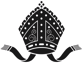 NEWSLETTERfor the week beginning13th March 2016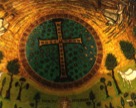 11.15am Choral Matins leading into CHORAL EUCHARISTOur one-Sunday-a-month Choral Eucharist, led by our professional choir.   Mass setting:  LASSUS – Missa Ditta Maistresse & Motet:  BLOW – Salvator mundi.   BISHOP GRAHAM visits St Mary Abbots  It was our great delight to welcome the Bishop of Kensington last Thursday to the weekly school Eucharist, when he dedicated and Blessed the remarkable and unique new CHALICE AND PATEN given in memory of Blossom Barrow, a greatly loved pupil at our school.   Its symbolism was conceived by her dear mother Annabel Freyberg, who died only a year later.  This marvellous new addition to the treasures of our church will be used today and at all special Sundays and Festivals. 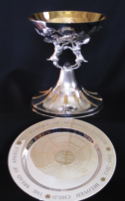 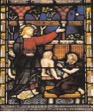 2.00pm this Wednesday – 16 March EUCHARIST OF HEALING with Laying-on of Hands and AnointingCome to support the sick with your prayers &/or bring food, for the tea after the  service.  Our thanks to all who help – help always greatly welcomed.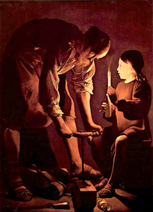 OUR WORK AND OUR FAITH:  What is our day-to-day work?  How does it relate to our Christian faith and discipleship?   Final Session this week:  Nick Helm & Fr Gillean – THEATRES & THE DRAMA OF THE WORSHIP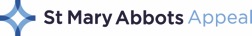 All responses to Head of Fundraising Karen Bryant:  appeal@stmaryabbotschurch.org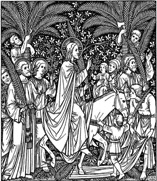 Our main Sung Eucharist begins not at 9.30 but at 9.00am in the Church Hall Courtyard, Vicarage Gate, where Palm Crosses are blessed and, remembering Jesus’ triumphant entry into Jerusalem, we make a joyful procession down Kensington Church Street to St Mary Abbots.  Here the mood changes completely and we read dramatically the whole of Luke’s account of the Passion of Our Lord and Saviour Jesus Christ. Collection will be for the BISHOP’S LENT APPEAL